 Implementation Snapshot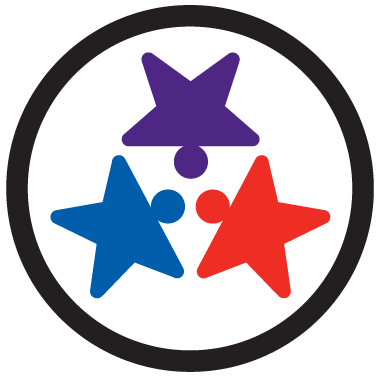 Evaluation Feature: Faculty Involvement (1.10) Implementation SnapshotEvaluation Feature: Faculty Involvement (1.10)What is it? Faculty are shown school-wide data regularly and provide input on universal foundations (e.g., expectations, acknowledgements, definitions, consequences) at least every 12 months. What is it? Faculty are shown school-wide data regularly and provide input on universal foundations (e.g., expectations, acknowledgements, definitions, consequences) at least every 12 months. Scoring Criteria:0 = Faculty are not shown data at least yearly and do not provide input1 = Faculty have been shown data more than yearly OR have provided feedback on Tier I foundations within the past 12 months but not both2 = Faculty are shown data at least 4 times per year AND have provided feedback on Tier I practices within the past 12 monthsPossible Data Sources/Implementation Products PBIS Self-Assessment SurveyInformal surveysStaff meeting minutesTeam meeting minutesPrimary Intervention Rating Scale (PIRS) Survey Supporting ImplementationSupporting ImplementationRole of District Coordinator:Understand purpose of collecting data and provide resources and support for collection and interpretation of data to help schools become proficient with these skillsWork with coaches and administrators to use the data system and pull necessary data to share with teams Role of Administrator:Ensure data analyst has access to data system and/or graphs to share at team meetingsWork with coach and data analyst to analyze data Support team in identifying data to share with staffAllocate time at grade-level or faculty meetings to share dataRole of Coach:Support the data analyst in pulling necessary data and analyzing it prior to team meetingsSupport team in sharing out data to the school staff Prompt team to plan specific dates to share out specific data. Have them document those dates in the meeting minutes and on a calendar. Role of Team:Attend Tier I team meetingsWork with staff to help them follow data tracking procedures correctly (i.e., office discipline referral procedures)Include data discussions on the agenda (Team Lead) Discuss data during team meetings (Led by Data Analyst)Document data decisions in meeting minutes (Recorder)Share data with staff at least 4 times during the school yearEnsure data reflects progress made as well as areas for improvement. Examples of school-wide, deidentified data to share include: discipline data, academic data, social validity surveys, fidelity data, universal behavior screener data Role of Staff: Participate in PD offered by the Tier I teamParticipate in feedback opportunities provided by Tier I teamImplement Tier I practicesRole of Student, Family, CommunityProvide feedback as necessaryAdditional Resources and Research:Additional Resources and Research:Practitioner ResourcesTBSP Brief: Evaluating Social Validity: Practice Guide for Evaluating Social Validity for RTI2-BTBSP Coaches Webinar: Heling Schools with Staff Buy-In TBSP RTI2-B in Action Video: Encourage Staff Buy-InTBSP Training Resources: Example Staff Input Surveys, Example Training Your Staff on RTI2-B Presentation, Ideas to Gather Staff Input after Training handout, Training Your Staff on the Plan handoutResearchGaining Staff Support for Schoolwide Positive Behavior Supports: A Guide for Teams (Feuerborn, Wallace, & Tyre, 2013)Examining Barriers to Sustained Implementation of School-Wide Prevention Practices (Turri et al., 2016)High School PBIS Implementation: Staff Buy-In (Martinez et. al., 2019)Practitioner ResourcesTBSP Brief: Evaluating Social Validity: Practice Guide for Evaluating Social Validity for RTI2-BTBSP Coaches Webinar: Heling Schools with Staff Buy-In TBSP RTI2-B in Action Video: Encourage Staff Buy-InTBSP Training Resources: Example Staff Input Surveys, Example Training Your Staff on RTI2-B Presentation, Ideas to Gather Staff Input after Training handout, Training Your Staff on the Plan handoutResearchGaining Staff Support for Schoolwide Positive Behavior Supports: A Guide for Teams (Feuerborn, Wallace, & Tyre, 2013)Examining Barriers to Sustained Implementation of School-Wide Prevention Practices (Turri et al., 2016)High School PBIS Implementation: Staff Buy-In (Martinez et. al., 2019)